Описание модулей и интеграционных профилей, позволяющих участникам информационного обмена N3.Здравоохранение получать документ типа 
«Сведения о результатах проведенной медико-социальной экспертизы» (Обратный талон)API Модуля приема документов от МИСНазначениеМодуль приема документов от МИС (далее Модуль) предназначен для получения из РЭМД ЕГИСЗ ЭМД типа "Сведения о результатах проведенной медико-социальной экспертизы". Получение "Обратного талона МСЭ"Данный метод предназначен для получения ЭМД типа "Сведения о результатах проведенной медико-социальной экспертизы" из РЭМД ЕГИСЗ (далее по тексту "Обратный талон МСЭ"), который формируется в Федеральном бюро МСЭ, в результате проведенной медико-социальной экспертизы, в ответ на поступивший в РЭМД ЕГИСЗ ЭМД типа "Направление на медико-социальную экспертизу". Формат передачи данныхПротокол обменаВ качестве протокола взаимодействия используется REST.Заголовок запросаЗаголовок сообщения содержит информацию о формате сообщения, авторизационные данные и адресе сервиса обратного вызова МИС.АдресАдрес Модуля, на который отправляются запросы (сообщения), в данном документе обозначается константой [base]. Он предоставляется администратором интеграционной платформы. Формат запросаВ качестве формата обмена используется JSON. Поэтому, необходимо в заголовке Content-Type прописать:Авторизация Авторизация осуществляется посредством передачи авторизационного ключа, значение которого соответствует значению авторизационного ключа Сервиса ИЭМК. Ключ выдается администратором интеграционной платформы. Авторизационные данные  указывается в заголовке REST-сообщения в следующем формате:Пример передачи Авторизационного ключаАдрес сервиса обратного вызоваСервис обратного вызова  - это сервис на стороне передающей системы, используемый для информирования передающей системы о регистрации документа «Сведения о результатах проведенной медико-социальной экспертизы» в РЭМД ЕГИСЗ.Указание адреса сервиса обратного вызова является необязательным и используется в случае наличия возможности получения "обратных" сообщений со стороны Модуля. Адрес сервиса указывается в заголовке методов взаимодействия с Модулем.Адрес сервиса обратного вызова указывается в следующем формате:Пример передачи Адреса сервиса обратного вызоваПолучение "Обратного талона МСЭ"Данный метод предназначен для получения ЭМД типа "Сведения о результатах проведенной медико-социальной экспертизы" из РЭМД ЕГИСЗ.Процесс получения ЭМД типа "Сведения о результатах проведенной медико-социальной экспертизы" из РЭМД состоит из двух этапов:Запрос на получение ЭМД из РЭМДПолучение ЭМД из РЭМД (асинхронно)Запрос на получение ЭМД из РЭМД перенаправляется в РЭМД ЕГИСЗ. На стороне РЭМД ЕГИСЗ осуществляется проверка наличия разрешения на получение файла ЭМД из предоставляющей ИС. Результат проверки перенаправляется в МИС посредством синхронного ответа. Если проверка прошла успешно, РЭМД отправляет на адрес сервиса обратного вызова ИЭМК файл ЭМД, который затем направляется на адрес сервиса обратного вызова площадки МИС-МО.Запрос на получение ЭМД из РЭМД осуществляется с помощью метода GET:где:Пример запроса на получение ЭМД "Сведения о результатах проведенной медико-социальной экспертизы"В ответе на вызов метода возвращаются следующие параметры:Message - информационное сообщение, содержащее результат выполнения запроса;MessageId - идентификатор запроса в РЭМД ЕГИСЗ, ответ на который получен.API Модуля доставки обратных сообщений в МИСНазначениеМодуль доставки обратных сообщений (далее, Модуль) представляет собой сервис доставки асинхронных сообщений от Модуля приема документов из МИС о получении документа «Сведения о результатах проведенной медико-социальной экспертизы» из РЭМД ЕГИСЗ.Порядок взаимодействия с МодулемМодуль доставки обратных сообщений направляет сообщение в МИС. Получив сообщение, МИС должна направить в Модуль ответ о принятии сообщения (см. Структура ответа МИС о получении сообщения). Если МИС не направит ответ, сообщение будет считаться не доставленным, и будет инициирована повторная отправка сообщения. Количество раз повторной отправки является настраиваемым параметром, и по умолчанию оно ограничено 5 попытками.  В качестве протокола взаимодействия между Модулем принимающей системой используется REST. Сообщения в МИС направляются в формате JSON, ответные сообщения от МИС также принимаются в JSON-формате. Сообщения направляются в МИС запросом методом POST:где:[base] - адрес Модуля доставки обратных сообщений в МИС;[MessageType] -  тип информационного сообщения (типы сообщений приведены в столбце MessageType в таблице раздела Типы сообщений)Типы сообщенийПринимающая сторона получает сообщения следующих типов:
Структура сообщений указанных типов приведена в разделе Структура сообщений, направляемых в МИССервис обратного вызова площадки МИС-МОДля взаимодействия с Модулем доставки обратных сообщений в МИС, на стороне принимающей системы необходимо реализовать Сервис обратного вызова МИС-МО. Он должен принимать сообщения от Модуля и отправлять в него обратный ответ об успешном получении сообщения в формате JSON. Получение сообщений о регистрации Обратного талона в РЭМД, а также о получении Обратного талона из РЭМДДля получения сообщений о регистрации и получении Обратного талона из РЭМД, в сервисе ИЭМК должен быть зарегистрирован адрес сервиса обратного вызова площадки (МИС-МО). Регистрация адресов площадок находится в зоне ответственности МИАЦ региона.Структура сообщений, направляемых в МИСИнформирование МИС о регистрации документа "Сведения о результатах проведенной медико-социальной экспертизы" в РЭМД ЕГИСЗСообщение, информирующее МИС о регистрации документа "Сведения о результатах проведенной медико-социальной экспертизы" в РЭМД ЕГИСЗ содержит параметры:Пример сообщения о регистрации документа "Сведения о результатах проведенной медико-социальной экспертизы" в РЭМД ЕГИСЗИнформирование МИС о получении документа "Сведения о результатах проведенной медико-социальной экспертизы" из РЭМД ЕГИСЗСообщение, информирующее МИС о получении документа "Сведения о результатах проведенной медико-социальной экспертизы" из РЭМД ЕГИСЗ содержит параметры:Пример сообщения о получение документа "Сведения о результатах проведенной медико-социальной экспертизы" из РЭМД ЕГИСЗСтруктура ответа МИС о получении сообщенияВ Таблице приведена структура и описание параметров подтверждения получения информационного сообщения, направляемого от МИС в Модуль доставки обратных сообщений в МИС.  Набор параметров является общим и не зависит от типа полученного информационного сообщения.Пример ответа МИС о получении сообщенияСхема получения Обратного талона из РЭМДМеханизм оповещения МИС о регистрации Обратного талона в РЭМД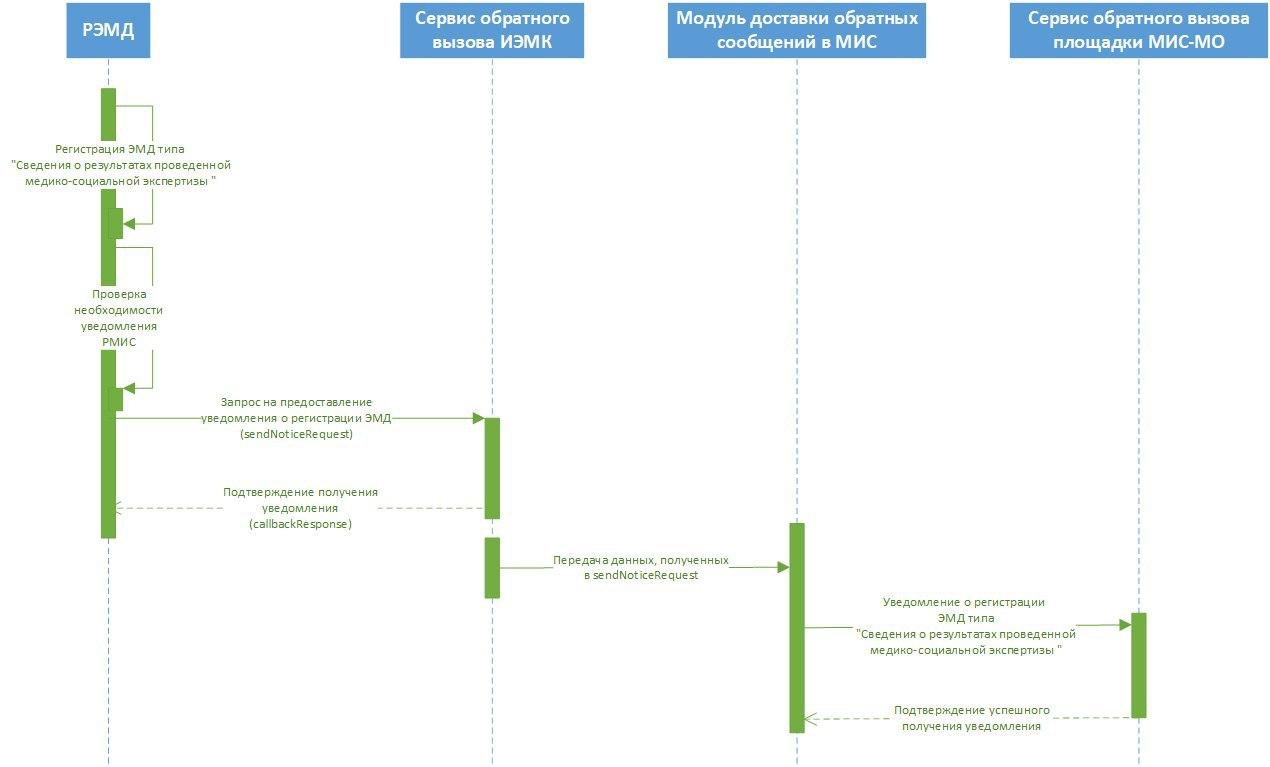 Механизм получения МИС Обратного талона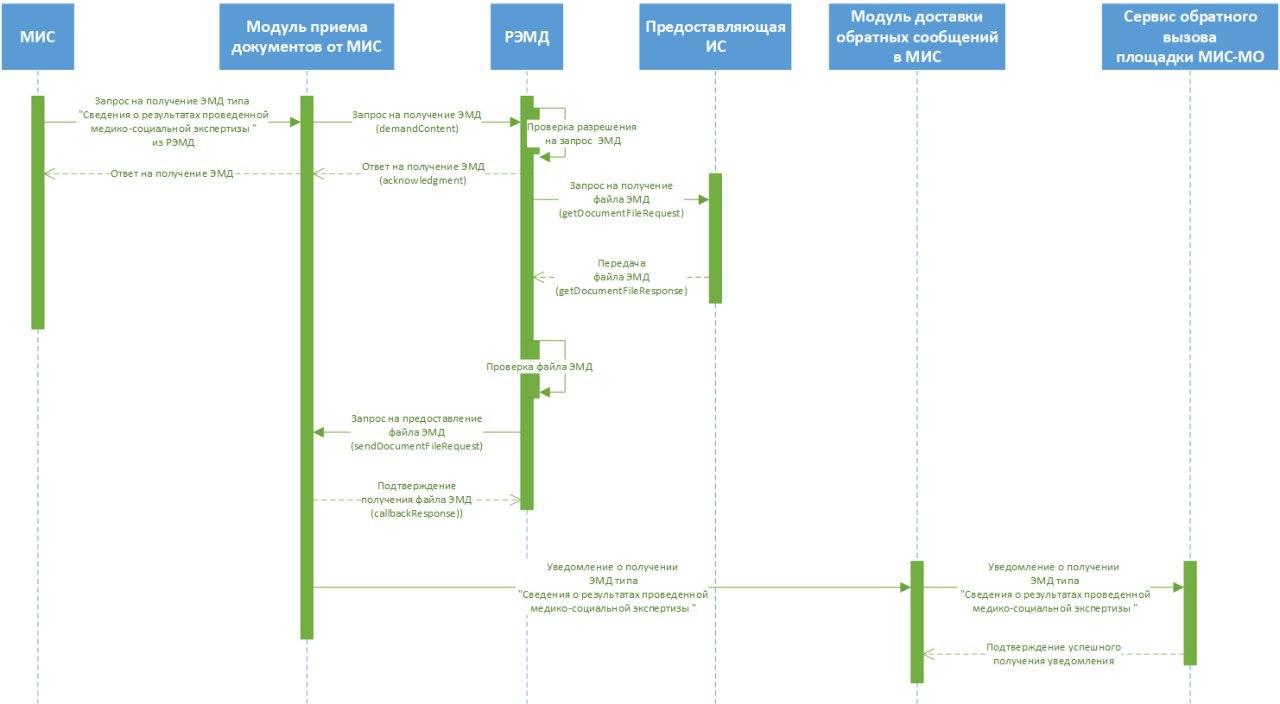 Content-Type: application/jsonAuthorization:N3[пробел][GUID передающей МИС]Authorization:N3 479414DE-8830-4487-A560-0A22E23C89B4Reply-To: Адрес сервиса обратного вызова МИСReply-To: http://132.138.12.20/back/Важно!При запросе документа на стороне Модуля приема документов от МИС проверяется, что запрашиваемый обратный талон относится к ЭМД типа "Направление на медико-социальную экспертизу", который ранее был передан от площадки (МИС - МО) - инициатора запроса. Передача в МИС "чужих" документов не допускается.GET [base]/Mse/MseResult?IdMSEMis=[IdMseMis]&EmdrId=[EmdrId]ПараметрКратностьТипОписаниеEmdrId1...1stringИдентификатор документа "Сведения о результатах проведенной медико-социальной экспертизы" в РЭМД ЕГИСЗidMSEMis1...1stringИдентификатор документа "Направление на медико-социальную экспертизу" в МИСGET http://192.168.8.192/CDAGen/api/Mse/MseResult?IdMSEMis=2342&EmdrId=01.16.8.000000059POST  [base]/[MessageType]Тип сообщенияMessageTypeРегистрация документа "Сведения о результатах проведенной медико-социальной экспертизы" в РЭМД ЕГИСЗ (по тексту "Обратный талон")MseResultПолучение документа "Сведения о результатах проведенной медико-социальной экспертизы" из РЭМД ЕГИСЗMseResultDataВажноДля каждой площадки МИС-МО должен быть заведен уникальный адрес сервиса обратного вызоваПараметрТипКратностьОписаниеLpustring1..1Идентификатор МО-отправителя ЭМДMessageIduuid1..1Идентификатор сообщенияidMSEMisstring1..1Идентификатор документа "Направление на медико-социальную экспертизу" в МИС, для которого сформирован документ "Сведения о результатах проведенной МСЭ"idResultMSEstring1..1Идентификатор документа "Сведения о результатах проведенной МСЭ" в РЭМД ЕГИСЗMessagestring1..1Информационное сообщение о результатах регистрации документа "Сведения о результатах проведенной медико-социальной экспертизы" в РЭМД ЕГИСЗstatusstring1..1СтатусSuccess – успешная обработка;Failed – при обработке возникли ошибки.{    "Lpu": "20dfadd0-c709-43b0-a130-5a16301b0217",    "MessageId": "b097fea5-e6f6-4417-9829-53ab6a562719",    "IdMSEMis": "ReferralMSE:558",    "IdResultMSE": "01.20.2735.000025073",      "Message": "Получены данные о регистрации ЭМД",    "Status": "Success"}ПараметрТипКратностьОписаниеLputext1..1Идентификатор МО-отправителя документа "Сведения о результатах проведенной медико-социальной экспертизы"MessageIduuid1..1Идентификатор сообщенияidMSEMistext1..1Идентификатор документа "Направление на медико-социальную экспертизу" в МИС, для которого зарегистрирован обратный талонidResultMSEtext1..1Идентификатор документа "Сведения о результатах проведенной медико-социальной экспертизы" в РЭМД ЕГИСЗData0..1Файл документа "Сведения о результатах проведенной медико-социальной экспертизы"Messagetext1..1Информационное сообщениеstatusstring1..1СтатусSuccess – успешная обработка;Failed – при обработке возникли ошибки.{    "Lpu": "20dfadd0-c709-43b0-a130-5a16301b0217",    "MessageId": "b097fea5-e6f6-4417-9829-53ab6a562719",    "IdMSEMis": "ReferralMSE:558",    "IdResultMSE": "01.20.2735.000025073",    "Data": "0KHQstC10LTQtdC90LjRjyDQviDRgNC10LfRg9C70YzRgtCw0YLQsNGFINC/0YDQvtCy0LXQtNC10L3QvdC+0Lkg0LzQtdC00LjQutC+LdGB0    L7RhtC40LDQu9GM0L3QvtC5INGN0LrRgdC/0LXRgNGC0LjQt9GLDQpfX19fX19fX19fX19fX19fX19fX19fX19fX19fX19fX19fX19fX19fX19fX19fX19    fX19fX19fX19fX19fX19fX19fX19fX18NCijQvdCw0LjQvNC10L3QvtCy0LDQvdC40LUg0YTQtdC00LXRgNCw0LvRjNC90L7Qs9C+INCz0L7RgdGD0LTQs    NGA0YHRgtCy0LXQvdC90L7Qs9C+INGD0YfRgNC10LbQtNC10L3QuNGPINC80LXQtNC40LrQvi3RgdC+0YbQuNCw0LvRjNC90L7QuSDRjdC60YHQv9..."       "Message": "ЭМД получен от РЭМД",    "Status": "Success"}ПараметрТипКратностьОписаниеMessageIduuid1..1Идентификатор сообщения, получение которого подтверждает МИСMessagestring1..1Текстовый ответ statusstring1..1СтатусSuccess – успешная обработка;Failed – при обработке возникли ошибки.{    "MessageId": "b097fea5-e6f6-4417-9829-53ab6a562719",        "Message": "Сообщение принято успешно",     "Status": "Success"}